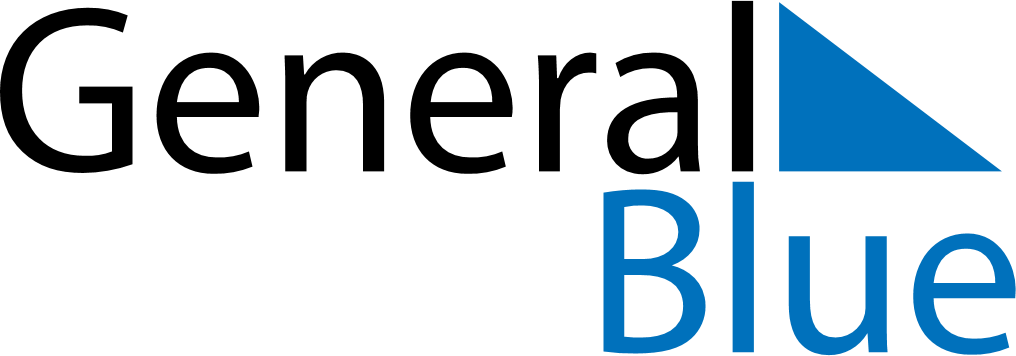 June 2024June 2024June 2024New ZealandNew ZealandMondayTuesdayWednesdayThursdayFridaySaturdaySunday123456789King’s Birthday101112131415161718192021222324252627282930Matariki